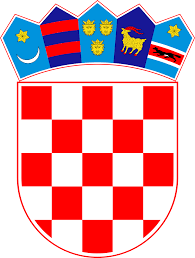 REPUBLIKA HRVATSKAVARAŽDINSKA ŽUPANIJAGRAD VARAŽDINSKE TOPLICEOsnovna škola SvibovecBraće Radić 4, Svibovec, 42223 Varaždinske TopliceKLASA: 112-02/23-02/4URBROJ: 2186-135-01-23-7Svibovec, 22. svibnja 2023.tel/fax: 042/637-447e-mail: ravnateljica@os-svibovec.skole.hr OBAVIJEST KANDIDATIMA ZA TESTIRANJENa temelju članka 10. Pravilnika o načinu i postupku zapošljavanja u Osnovnoj školi Svibovec, Povjerenstvo za procjenu i vrednovanje kandidata prijavljenih na natječaj za učitelja/icu razredne nastave (u daljnjem tekstu: Povjerenstvo), poziva na testiranje koje će se održati:u srijedu 31. svibnja 2023. godine u prostorijama Osnovne škole Svibovec Testiranje će se sastojati od dva dijela:Pismenog dijela i Razgovora (Intervju) – održati će se u 12:45 sati.Na testiranje se pozivaju kandidati prijavljeni na natječaj – magistar/magistra primarnog obrazovanjaPOPIS LITERATUREZA TESTIRANJE KANDIDATAZakon o odgoju i obrazovanju u osnovnoj i srednjoj školi (NN 87/08, 86/09, 92/10, 105/10, 90/11, 5/12, 16/12, 86/12, 126/12, 94/13, 152/14, 07/17, 68/18, 98/19, 64/20, 151/22)Pravilnik o načinima, postupcima i elementima vrednovanja učenika u osnovnoj i srednjoj školi. (NN 112/2010, (2973), pravilnik, 29.9.2010.)Pravilnik o izmjenama i dopuni Pravilnika o načinima, postupcima i elementima vrednovanja učenika u osnovnoj i srednjoj školi. (NN 82/2019, (1709), pravilnik, 4.9.2019.)Pravilnik o dopuni Pravilnika o načinima, postupcima i elementima vrednovanja učenika u osnovnim i srednjim školama (NN 43/2020, (898), pravilnik, 8.4.2020.)Pravilnik o izmjeni Pravilnika o načinima, postupcima i elementima vrednovanja učenika u osnovnoj i srednjoj školi (NN 100/2021, (1801), pravilnik, 15.9.2021.) Pravilnik o kriterijima za izricanje pedagoških mjera (NN 94/15, 3/17) Pravilnik o osnovnoškolskom i srednjoškolskom odgoju i obrazovanju učenika s teškoćama u razvoju. (NN 24/2015, (510), pravilnik, 4.3.2015.) Pravilnik o tjednim radnim obvezama učitelja i stručnih suradnika u osnovnoj školi (NN 34/14, 40/14, 103/14 i 102/19.) Pravilnik o načinu postupanja odgojno-obrazovnih radnika školskih ustanova u poduzimanju mjera zaštite prava učenika te prijave svakog kršenja tih prava nadležnim tijelima. (NN 132/2013, (2874), pravilnik, 4.11.2013.)Odluka o kućnom redu Osnovne škole Svibovec. Dostupno na: http://ossvibovec.skole.hr/dokumenti_kole Odluka o donošenju kurikuluma za nastavni predmet matematike za osnovne škole i gimnazije u Republici Hrvatskoj („Narodne novine“, broj 7/19 i 10/19 - ispravak) Odluka o donošenju kurikuluma za nastavni predmet prirode i društva za osnovne škole u Republici Hrvatskoj („Narodne novine“, broj 7/19) Odluka o donošenju kurikuluma za nastavni predmet hrvatski jezik za osnovne škole i gimnazije u Republici Hrvatskoj („Narodne novine“, broj 10/19) Kandidati koji ne pristupe testiranju neće se smatrati kandidatima u daljnjem postupku.Povjerenstvo